МУНИЦИПАЛЬНОЕ  БЮДЖЕТНОЕ  ДОШКОЛЬНОЕ  ОБРАЗОВАТЕЛЬНОЕ УЧРЕЖДЕНИЕ  ДЕТСКИЙ  САД  «УЛЫБКА» Г. ВОЛГОДОНСКАПАТРИОТИЧЕСКАЯ  АКЦИЯ«Наши Защитники»        Разработалии провели воспитатели:  Борисова И.Н.         Герасименко И.А.      Учитель-логопед:      Садовская И.О.Волгодонск 2020Цель: Формирование патриотических чувств у детей старшего дошкольного возраста.Задачи:1. Познакомить детей с историей и традициями праздника 23 февраля — Днем Защитника Отечества;2. Способствовать развитию нравственного воспитания, воспитывать уважительное отношение к защитникам нашей Родины;3.Систематизировать, расширять и обобщать знания о Российской Армии, родах войск, военной технике;4.Развивать интерес детей к истории родного Отечества, к истории формирования и становления Российской армии от Древней Руси до современности;5. Познакомить с героями разных поколений, учить узнавать их по фотографиям.6.Активизация словаря, развитие коммуникативных умений и навыков взаимодействия с окружающими людьми (взрослыми и детьми).Объект:  Праздник 23 ФевраляУчастники:  дети подготовительной группы, родители, воспитатели, физкультурный работник, музыкальный руководитель.Продолжительность акции: краткосрочная(с 05.02-25.02)Этапы:этап подготовительный.этап практический.Проведение цикла бесед с детьми: Беседа по картине В.Васнецова «Три богатыря»,рассматривание портретов военноначальников разного времени (обсуждение сходства и различия их внешнего вида, определение характера),беседы по теме: «Мои близкие»,«Я — защитник»,«Вооруженные силы России»,«Военные профессии»,разучивание стихотворений ко Дню Защитника Отечества.2. «Вечер зимней поэзии». Чтение и разучивание малых литературных форм  (загадки, потешки, песни).3. Рассматривание иллюстраций, фотографий по данной теме 4. Слушание музыки (военный марш),5. Рисование «Танк», «Корабли уходят в плавание»,6. Лепка «Пограничник с собакой», «Самолёт»,7. Аппликация  «Танк».8.  Игры: дидактические, настольные.9. Продуктивная деятельность – экспериментирование, рисование, лепка, аппликация, конструирование. 10. Создание информационного поля для родителей по теме акции и привлечение их в деятельность.11. Фото-отчет о работе  акции.3   этап аналитический.1.Создание стенгазеты «С 23 февраля», рекомендации по теме акции.2. Изготовление подарков для пап и мальчиков.2. Развлечение, посвящённое к 23 февраля.Играем в игры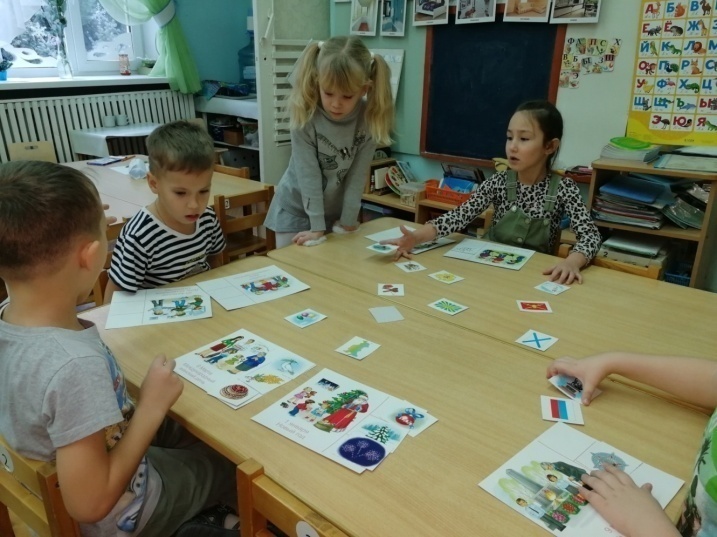 Лепка «Самолёт»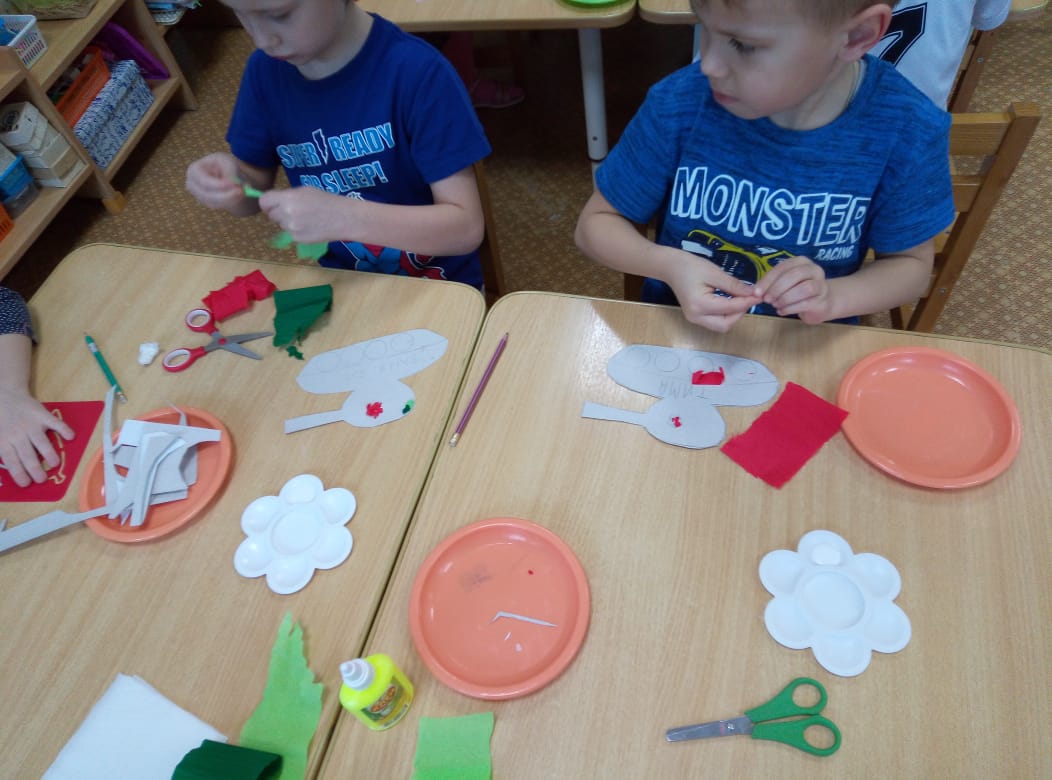 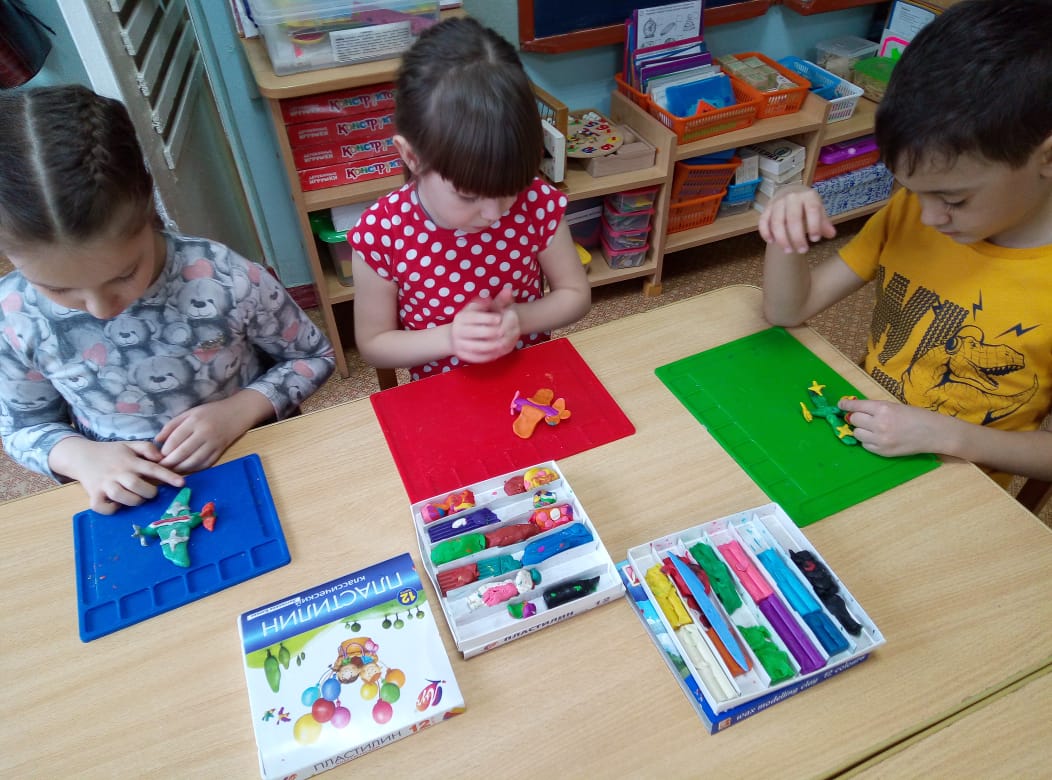 	Аппликация «Танк»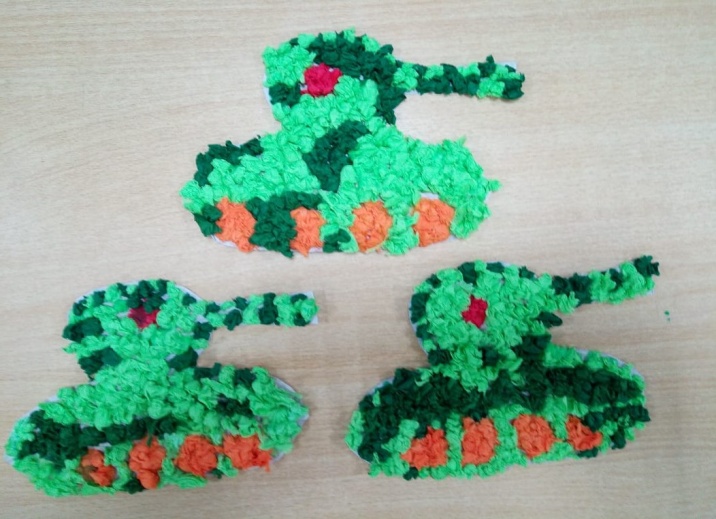 Рисуем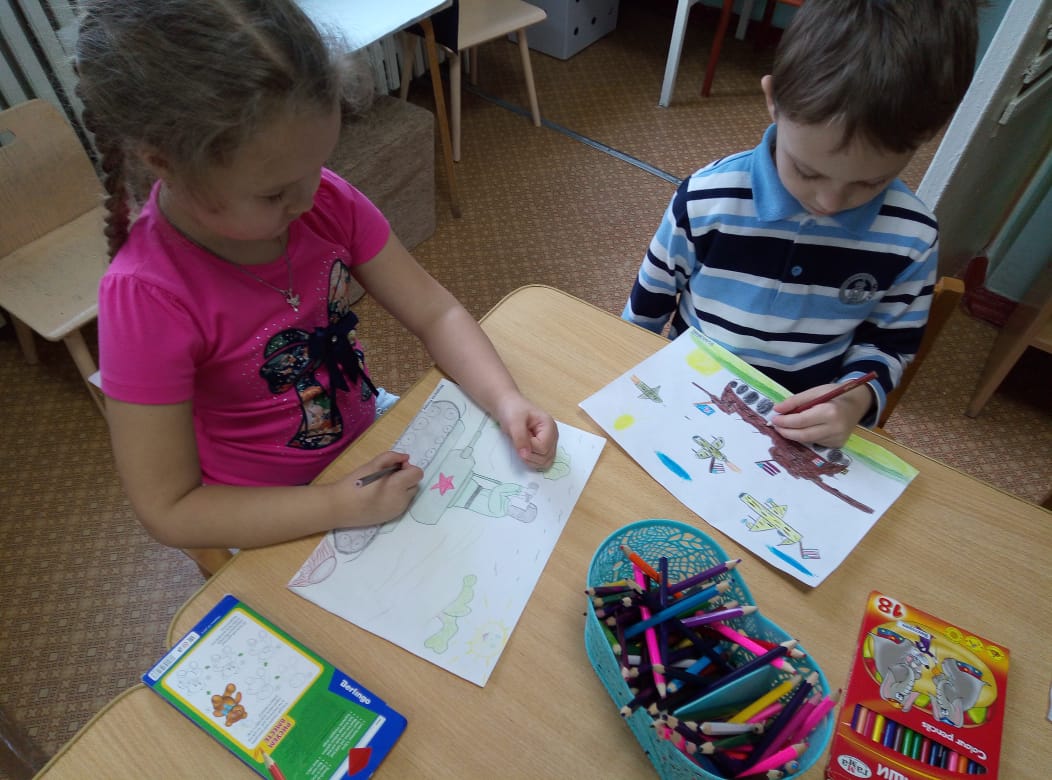 «Подарок для папы»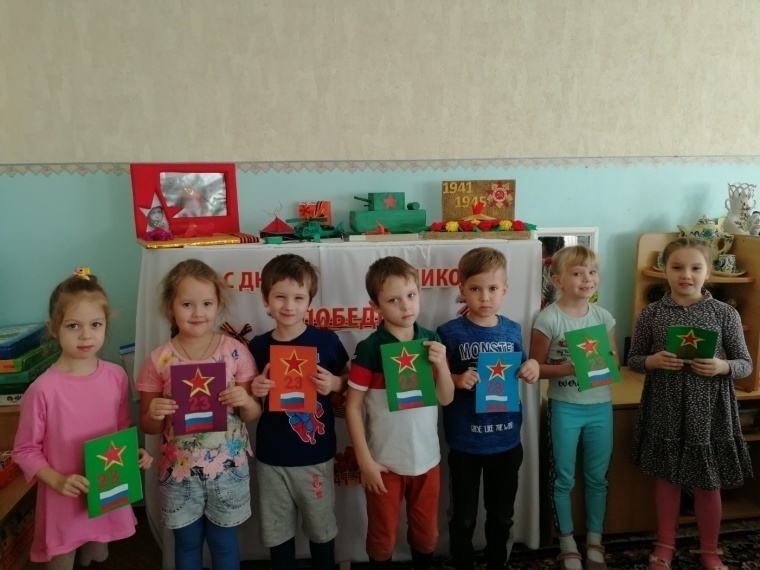 «Итог акции»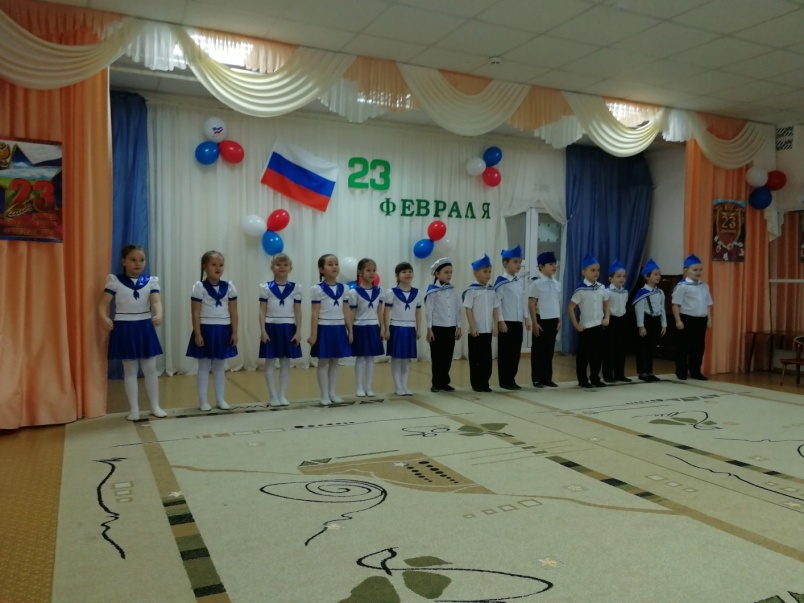 Подбор дидактических игр«Собери картинку»;«Государственные праздники России»;«Чья фуражка?», «Чья форма?», «Подбери эмблему воину», «Кто, что делает?»; «Рода войск».Подбор сюжетных картинок и иллюстрацийВ.Васнецова «Три богатыря»,«Вооруженные силы России»,«Военные профессии»,Подбор детской художественной литературы для чтения и заучивания наизустьЕ. Трутнева «Российский воин бережет» былина «Илья Муромец и Соловей — разбойник,С.Я. Маршак «Февраль».Е. Александрова «Будущим защитникам Отечества»,Н. Мигунова «Защитники Отечества»,Е. Трушина «Посвящается героям»,В. Косовицкий «Будущий мужчина»,Г.Х. Андерсена «Огниво».